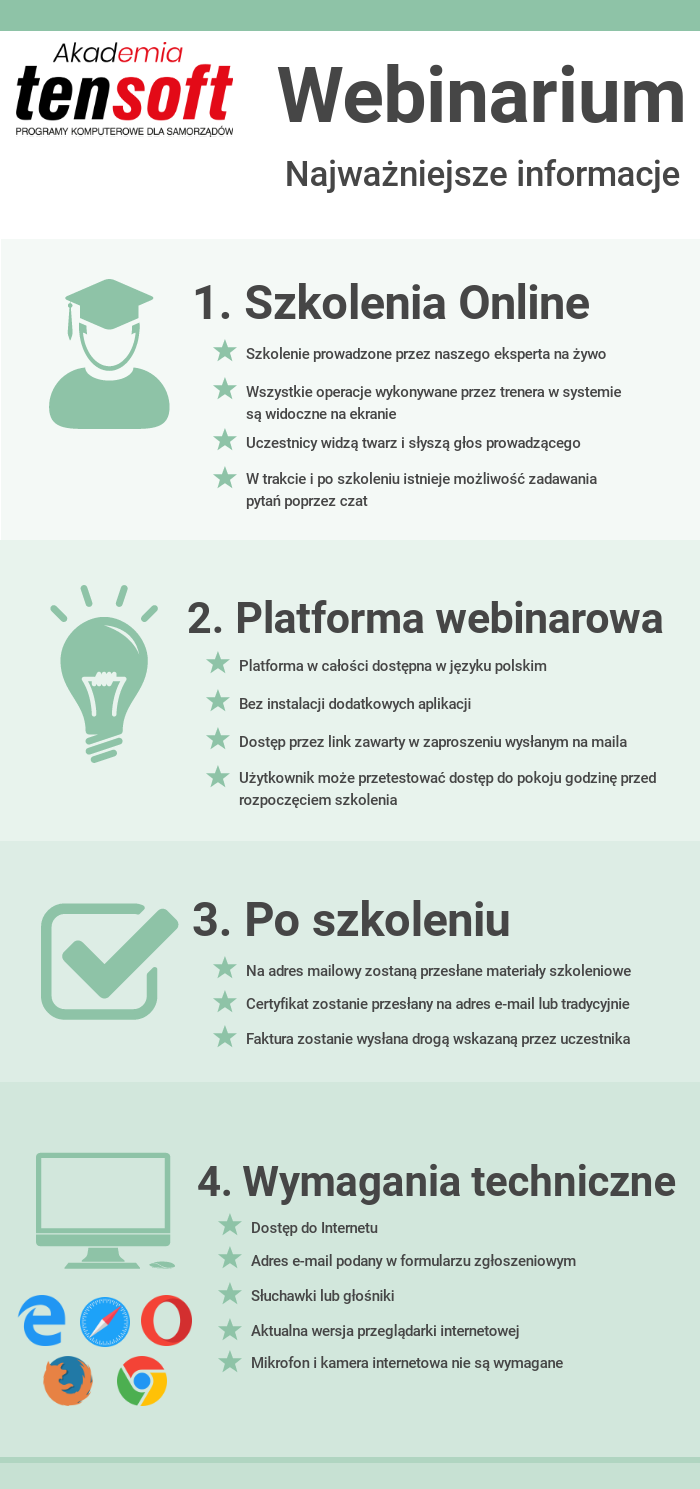 Zapraszamy na Webinarium doskonalące użytkowników Systemu AdASZapraszamy na Webinarium doskonalące użytkowników Systemu AdASZapraszamy na Webinarium doskonalące użytkowników Systemu AdASZapraszamy na Webinarium doskonalące użytkowników Systemu AdASFAKTURY - NOWA STRUKTURA JPK - PRAKTYKA 
I NAJCIEKAWSZE FUNKCJE W MODULEFAKTURY - NOWA STRUKTURA JPK - PRAKTYKA 
I NAJCIEKAWSZE FUNKCJE W MODULEFAKTURY - NOWA STRUKTURA JPK - PRAKTYKA 
I NAJCIEKAWSZE FUNKCJE W MODULEFAKTURY - NOWA STRUKTURA JPK - PRAKTYKA 
I NAJCIEKAWSZE FUNKCJE W MODULEData:14 października 2020 r.Czas:10.00-12.00Narzędzie:Platforma webinarowa (szczegóły techniczne poniżej)Platforma webinarowa (szczegóły techniczne poniżej)Platforma webinarowa (szczegóły techniczne poniżej)Cena:*89,00 zł./1 osobę – zgłoszenia przyjmujemy do 12-10-2020 r.Liczba miejsc jest ograniczona.*89,00 zł./1 osobę – zgłoszenia przyjmujemy do 12-10-2020 r.Liczba miejsc jest ograniczona.*89,00 zł./1 osobę – zgłoszenia przyjmujemy do 12-10-2020 r.Liczba miejsc jest ograniczona.DLA KOGO?DLA KOGO?DLA KOGO?DLA KOGO?- Skarbnicy i Naczelnicy Wydziałów Finansowo-Budżetowych, - Główni księgowi i pracownicy działów finansowo-księgowych,- Pracownicy Działów odpowiedzialnych za prawidłowe rozliczanie faktur.- Skarbnicy i Naczelnicy Wydziałów Finansowo-Budżetowych, - Główni księgowi i pracownicy działów finansowo-księgowych,- Pracownicy Działów odpowiedzialnych za prawidłowe rozliczanie faktur.- Skarbnicy i Naczelnicy Wydziałów Finansowo-Budżetowych, - Główni księgowi i pracownicy działów finansowo-księgowych,- Pracownicy Działów odpowiedzialnych za prawidłowe rozliczanie faktur.- Skarbnicy i Naczelnicy Wydziałów Finansowo-Budżetowych, - Główni księgowi i pracownicy działów finansowo-księgowych,- Pracownicy Działów odpowiedzialnych za prawidłowe rozliczanie faktur.JAKIE KORZYŚCI?JAKIE KORZYŚCI?JAKIE KORZYŚCI?JAKIE KORZYŚCI?- najważniejsze zmiany w module Faktury,- uporządkowanie dotychczasowej wiedzy w ramach omawianego modułu,- poznanie konkretnych przykładów,- bezpośredni kontakt z ekspertem,- możliwość zadawania pytań w trakcie i po webinarze.- najważniejsze zmiany w module Faktury,- uporządkowanie dotychczasowej wiedzy w ramach omawianego modułu,- poznanie konkretnych przykładów,- bezpośredni kontakt z ekspertem,- możliwość zadawania pytań w trakcie i po webinarze.- najważniejsze zmiany w module Faktury,- uporządkowanie dotychczasowej wiedzy w ramach omawianego modułu,- poznanie konkretnych przykładów,- bezpośredni kontakt z ekspertem,- możliwość zadawania pytań w trakcie i po webinarze.- najważniejsze zmiany w module Faktury,- uporządkowanie dotychczasowej wiedzy w ramach omawianego modułu,- poznanie konkretnych przykładów,- bezpośredni kontakt z ekspertem,- możliwość zadawania pytań w trakcie i po webinarze.PROGRAM:PROGRAM:PROGRAM:PROGRAM:1.   Nowa struktura JPK_V7M. Zmiany w module.2.   Słownik rodzajów dokumentów, a wymagania w JPK_V7M – realizacja w Fakturach.3.   Słownik grup towarów wymagany pod JPK_V7M – realizacja w module.4.   Nomenklatura scalona, czyli kody CN dla towarów oraz wiążąca informacja stawkowa.5.   Metoda podzielonej płatności - obowiązek wykazywania w części ewidencyjnej nowego JPK.6.   Księgowanie faktur do modułu FK - klasyfikacja na towarach i dla konta rozrachunkowego z kwotą VAT.7.  Wysyłka faktur na e-mail.8.  Korzyści funkcjonalne wynikające z integracji z wybranymi modułami systemu AdAS.9.  Blok pytań i odpowiedzi.1.   Nowa struktura JPK_V7M. Zmiany w module.2.   Słownik rodzajów dokumentów, a wymagania w JPK_V7M – realizacja w Fakturach.3.   Słownik grup towarów wymagany pod JPK_V7M – realizacja w module.4.   Nomenklatura scalona, czyli kody CN dla towarów oraz wiążąca informacja stawkowa.5.   Metoda podzielonej płatności - obowiązek wykazywania w części ewidencyjnej nowego JPK.6.   Księgowanie faktur do modułu FK - klasyfikacja na towarach i dla konta rozrachunkowego z kwotą VAT.7.  Wysyłka faktur na e-mail.8.  Korzyści funkcjonalne wynikające z integracji z wybranymi modułami systemu AdAS.9.  Blok pytań i odpowiedzi.1.   Nowa struktura JPK_V7M. Zmiany w module.2.   Słownik rodzajów dokumentów, a wymagania w JPK_V7M – realizacja w Fakturach.3.   Słownik grup towarów wymagany pod JPK_V7M – realizacja w module.4.   Nomenklatura scalona, czyli kody CN dla towarów oraz wiążąca informacja stawkowa.5.   Metoda podzielonej płatności - obowiązek wykazywania w części ewidencyjnej nowego JPK.6.   Księgowanie faktur do modułu FK - klasyfikacja na towarach i dla konta rozrachunkowego z kwotą VAT.7.  Wysyłka faktur na e-mail.8.  Korzyści funkcjonalne wynikające z integracji z wybranymi modułami systemu AdAS.9.  Blok pytań i odpowiedzi.1.   Nowa struktura JPK_V7M. Zmiany w module.2.   Słownik rodzajów dokumentów, a wymagania w JPK_V7M – realizacja w Fakturach.3.   Słownik grup towarów wymagany pod JPK_V7M – realizacja w module.4.   Nomenklatura scalona, czyli kody CN dla towarów oraz wiążąca informacja stawkowa.5.   Metoda podzielonej płatności - obowiązek wykazywania w części ewidencyjnej nowego JPK.6.   Księgowanie faktur do modułu FK - klasyfikacja na towarach i dla konta rozrachunkowego z kwotą VAT.7.  Wysyłka faktur na e-mail.8.  Korzyści funkcjonalne wynikające z integracji z wybranymi modułami systemu AdAS.9.  Blok pytań i odpowiedzi.DLACZEGO MY?DLACZEGO MY?DLACZEGO MY?DLACZEGO MY?Nasi trenerzy to wieloletni pracownicy i praktycy w obsłudze systemów ERP. Prowadzący partycypują 
w procesie tworzenia i aktualizacji programów obsługujących Administrację Publiczną i klientów biznesowych. Wiedza przekazywana w trakcie szkolenia jest oparta na doświadczeniu trenerów 
w pracy z konkretnymi modułami. Szkoleniowcy dysponują wiedzą z zakresu przepisów prawa 
co znacząco ułatwia przekazywanie informacji, nie tylko pod kątem funkcjonalnym systemów.Nasi trenerzy to wieloletni pracownicy i praktycy w obsłudze systemów ERP. Prowadzący partycypują 
w procesie tworzenia i aktualizacji programów obsługujących Administrację Publiczną i klientów biznesowych. Wiedza przekazywana w trakcie szkolenia jest oparta na doświadczeniu trenerów 
w pracy z konkretnymi modułami. Szkoleniowcy dysponują wiedzą z zakresu przepisów prawa 
co znacząco ułatwia przekazywanie informacji, nie tylko pod kątem funkcjonalnym systemów.Nasi trenerzy to wieloletni pracownicy i praktycy w obsłudze systemów ERP. Prowadzący partycypują 
w procesie tworzenia i aktualizacji programów obsługujących Administrację Publiczną i klientów biznesowych. Wiedza przekazywana w trakcie szkolenia jest oparta na doświadczeniu trenerów 
w pracy z konkretnymi modułami. Szkoleniowcy dysponują wiedzą z zakresu przepisów prawa 
co znacząco ułatwia przekazywanie informacji, nie tylko pod kątem funkcjonalnym systemów.Nasi trenerzy to wieloletni pracownicy i praktycy w obsłudze systemów ERP. Prowadzący partycypują 
w procesie tworzenia i aktualizacji programów obsługujących Administrację Publiczną i klientów biznesowych. Wiedza przekazywana w trakcie szkolenia jest oparta na doświadczeniu trenerów 
w pracy z konkretnymi modułami. Szkoleniowcy dysponują wiedzą z zakresu przepisów prawa 
co znacząco ułatwia przekazywanie informacji, nie tylko pod kątem funkcjonalnym systemów.Jak dokonać zgłoszenia?Jak dokonać zgłoszenia?Jak dokonać zgłoszenia?Jak dokonać zgłoszenia?Należy wypełnić formularz zgłoszeniowy online dostępny na stronie www.szkolenia.tensoft.pl lub przesłać faxem pobraną i wypełnioną kartę zgłoszenia.Należy wypełnić formularz zgłoszeniowy online dostępny na stronie www.szkolenia.tensoft.pl lub przesłać faxem pobraną i wypełnioną kartę zgłoszenia.Należy wypełnić formularz zgłoszeniowy online dostępny na stronie www.szkolenia.tensoft.pl lub przesłać faxem pobraną i wypełnioną kartę zgłoszenia.Należy wypełnić formularz zgłoszeniowy online dostępny na stronie www.szkolenia.tensoft.pl lub przesłać faxem pobraną i wypełnioną kartę zgłoszenia.Kontakt:	Tensoft Sp. z o.o.ul. Technologiczna 2, 45-839 OpoleTelefon: 77 540 78 40, kom. 602 358 748, fax: 77 544 60 85e-mail: szkolenia@tensoft.pl , strona: www.tensoft.pl Kontakt:	Tensoft Sp. z o.o.ul. Technologiczna 2, 45-839 OpoleTelefon: 77 540 78 40, kom. 602 358 748, fax: 77 544 60 85e-mail: szkolenia@tensoft.pl , strona: www.tensoft.pl Kontakt:	Tensoft Sp. z o.o.ul. Technologiczna 2, 45-839 OpoleTelefon: 77 540 78 40, kom. 602 358 748, fax: 77 544 60 85e-mail: szkolenia@tensoft.pl , strona: www.tensoft.pl Kontakt:	Tensoft Sp. z o.o.ul. Technologiczna 2, 45-839 OpoleTelefon: 77 540 78 40, kom. 602 358 748, fax: 77 544 60 85e-mail: szkolenia@tensoft.pl , strona: www.tensoft.pl 